Πρόσκληση εκδήλωσης ενδιαφέροντος
για την ανάδειξη προμηθευτή Λαχανικών, Φρούτων, Τροφίμων και συναφών προϊόντων (CPV: 03220000-9,15000000-8) για τις ανάγκες της Δομής Φιλοξενίας Ασυνόδευτων Ανηλίκων «Άγιος Αθανάσιος», στους Ασπραγγέλους του Δήμου Ζαγορίου για τον μήνα Απρίλιο του 2022Έχοντας υπόψη :του ν. 4412/2016 (Α’ 147) “Δημόσιες Συμβάσεις Έργων, Προμηθειών και Υπηρεσιών (προσαρμογή στις Οδηγίες 2014/24/ ΕΕ και 2014/25/ΕΕ)», όπως τροποποιήθηκε και ισχύει.του ν. 4700/2020 (Α’ 127) «Ενιαίο κείμενο Δικονομίας για το Ελεγκτικό Συνέδριο, ολοκληρωμένο νομοθετικό πλαίσιο για τον προσυμβατικό έλεγχο, τροποποιήσεις στον Κώδικα Νόμων για το Ελεγκτικό Συνέδριο, διατάξεις για την αποτελεσματική απονομή της δικαιοσύνης και άλλες διατάξεις» και ιδίως των άρθρων 324-337του ν. 4013/2011 (Α’ 204) «Σύσταση ενιαίας Ανεξάρτητης Αρχής Δημοσίων Συμβάσεων και Κεντρικού Ηλεκτρονικού Μητρώου Δημοσίων Συμβάσεων…», του ν. 3548/2007 (Α’ 68) «Καταχώριση δημοσιεύσεων των φορέων του Δημοσίου στο νομαρχιακό και τοπικό Τύπο και άλλες διατάξεις»,  του ν. 4601/2019 (Α’ 44) «Εταιρικοί μετασχηματισμοί και εναρμόνιση του νομοθετικού πλαισίου µε τις διατάξεις της Οδηγίας 2014/55/ΕΕ του Ευρωπαϊκού Κοινοβουλίου και του Συμβουλίου της 16ης Απριλίου 2014 για την έκδοση ηλεκτρονικών τιμολογίων στο πλαίσιο δημοσίων συμβάσεων και λοιπές διατάξεις»του π.δ. 39/2017 (Α’ 64) «Κανονισμός εξέτασης προδικαστικών προσφυγών ενώπιων της Α.Ε.Π.Π.»της υπ' αριθμ. 57654/22.05.2017 Απόφασης του Υπουργού Οικονομίας και Ανάπτυξης με θέμα : “Ρύθμιση ειδικότερων θεμάτων λειτουργίας και διαχείρισης του Κεντρικού Ηλεκτρονικού Μητρώου Δημοσίων Συμβάσεων (ΚΗΜΔΗΣ)” (Β’ 1781) της αριθμ. Κ.Υ.Α. οικ. 60967 ΕΞ 2020 (B’ 2425/18.06.2020) «Ηλεκτρονική Τιμολόγηση στο πλαίσιο των Δημόσιων Συμβάσεων δυνάμει του ν. 4601/2019» (Α΄44)της αριθμ. 63446/2021 Κ.Υ.Α. (B’ 2338/02.06.2020) «Καθορισμός Εθνικού Μορφότυπου ηλεκτρονικού τιμολογίου στο πλαίσιο των Δημοσίων Συμβάσεων».του ν. 3419/2005 (Α’ 297) «Γενικό Εμπορικό Μητρώο (Γ.Ε.ΜΗ.) και εκσυγχρονισμός της Επιμελητηριακής Νομοθεσίας»του ν. 4635/2019 (Α’167) « Επενδύω στην Ελλάδα και άλλες διατάξεις» και ιδίως  των άρθρων 85 επ.του ν. 4727/2020 (Α’ 184) «Ψηφιακή Διακυβέρνηση (Ενσωμάτωση στην Ελληνική Νομοθεσία της Οδηγίας (ΕΕ) 2016/2102 και της Οδηγίας (ΕΕ) 2019/1024) – Ηλεκτρονικές Επικοινωνίες (Ενσωμάτωση στο Ελληνικό Δίκαιο της Οδηγίας (ΕΕ) 2018/1972 και άλλες διατάξεις», του ν. 2859/2000 (Α’ 248) «Κύρωση Κώδικα Φόρου Προστιθέμενης Αξίας», του ν. 2121/1993 (Α’ 25) «Πνευματική Ιδιοκτησία, Συγγενικά Δικαιώματα και Πολιτιστικά Θέματα», του Κανονισμού (ΕΕ) 2016/679 του ΕΚ και του Συμβουλίου, της 27ης Απριλίου 2016, για την προστασία των φυσικών προσώπων έναντι της επεξεργασίας των δεδομένων προσωπικού χαρακτήρα και για την ελεύθερη κυκλοφορία των δεδομένων αυτών και την κατάργηση της οδηγίας 95/46/ΕΚ (Γενικός Κανονισμός για την Προστασία Δεδομένων) (Κείμενο που παρουσιάζει ενδιαφέρον για τον ΕΟΧ) OJ L 119, του ν. 4624/2019 (Α’ 137) «Αρχή Προστασίας Δεδομένων Προσωπικού Χαρακτήρα, μέτρα εφαρμογής του Κανονισμού (ΕΕ) 2016/679 του Ευρωπαϊκού Κοινοβουλίου και του Συμβουλίου της 27ης Απριλίου 2016 για την προστασία των φυσικών προσώπων έναντι της επεξεργασίας δεδομένων προσωπικού χαρακτήρα και ενσωμάτωση στην εθνική νομοθεσία της Οδηγίας (ΕΕ) 2016/680 του Ευρωπαϊκού Κοινοβουλίου και του Συμβουλίου της 27ης Απριλίου 2016 και άλλες διατάξεις»,Το Ν.4446/2016 «Πτωχευτικός Κώδικας, Διοικητική Δικαιοσύνη, Τέλη-Παράβολα, Οικειοθελής αποκάλυψη φορολογητέας ύλης παρελθόντων ετών, Ηλεκτρονικές συναλλαγές, Τροποποιήσεις του Ν.4270/2014 και λοιπές διατάξεις» (ΦΕΚ 240/Α/22-12-2016).Το Ν.3979/2011 «Για την ηλεκτρονική διακυβέρνηση και λοιπές διατάξεις» (ΦΕΚ 138/Α/16-06-2011), όπως ισχύει.Το άρθρο 64 του Ν.4172/2013 «Φορολογία εισοδήματος, επείγοντα μέτρα εφαρμογής του ν. 4046/2012, του ν. 4093/2012 και του ν. 4127/2013 και άλλες διατάξεις» (ΦΕΚ 167/Α/23-07-2013), όπως ισχύει.Την υπ' αριθμ. 1191/14-03-2017 Κ.Υ.Α. «Καθορισμός του χρόνου, τρόπου υπολογισμού της διαδικασίας παρακράτησης και απόδοσης της κράτησης 0,06% υπέρ της Αρχής Εξέτασης Προδικαστικών Προσφυγών (Α.Ε.Π.Π.), καθώς και των λοιπών λεπτομερειών εφαρμογής της παραγράφου 3, του άρθρου 350 του ν.4412/2016)» (ΦΕΚ 969/Β/22-03-2017).Την με αριθμ πρωτ. 3185/18-10-2021 Απόφαση ένταξης της Δράσης «Ν.Π. Α.Μ.Κ.Ε. Κέντρο Νέων Ηπείρου για την υλοποίηση του έργου “Ενίσχυση Λειτουργίας της Δομής Φιλοξενίας Ασυνόδευτων Ανηλίκων Αγ. Αθανάσιος στους Ασπραγγέλους Ζαγορίου”» με Κωδικό ΟΠΣ 5131944, στο πλαίσιο της HOME/2020/AMIF/AG/EMAS/0132 συμφωνίας χρηματοδότησης με την Ευρωπαϊκή Επιτροπή για το πρόγραμμα «Ενίσχυση συστήματος Υποδοχής και Λειτουργίας Δομών Ασυνόδευτων Ανηλίκων στην Ελλάδα» (“Reinforcing the UAM Reception and Accommodation System in Greece”) και της υπ’ αρ. 2089/16-07-2021 κοινής απόφασης των Υπουργών Ανάπτυξης και Επενδύσεων και Μετανάστευσης και Ασύλου (Α/Α Πρόσκλησης 5025). Η Δράση συγχρηματοδοτείται από τον Μηχανισμό Έκτακτης Βοήθειας του Ταμείου Ασύλου Μετανάστευσης και Ένταξης της Ευρωπαϊκής Ένωσης.Το από 18/03/2015 Καταστατικό της ΑΜΚΕ – Κέντρο Νέων Ηπείρου όπως τροποποιήθηκε και ισχύει.Το απόσπασμα πρακτικού της αρίθμ. 1/26-2-2021 πρακτικό του ΔΣ της ΑΜΚΕ ΚΝΗ περί εξουσιοδότησης υπογραφής του ΠροέδρουΤο με αριθ πρωτ. YCE/22/PR/003/REQ2/30-03-2022 Πρωτογενές Αίτημα Δαπάνης για την έγκριση του, ποσού ογδόντα τεσσάρων χιλιάδων εκατόν ενενήντα πέντε ευρώ και είκοσι εννέα λεπτών (4.195,29), χωρίς Φ.Π.Α., για την προμήθεια Λαχανικών, φρούτων, Τροφίμων, Νερών, Αναψυκτικών και συναφών προϊόντων (CPV: 03220000-9, 15000000-8), για τις ανάγκες της Δομής Φιλοξενίας Ασυνόδευτων Ανηλίκων «Άγιος Αθανάσιος» για τον μήνα Απρίλιο του 2022.Την με αριθμ πρωτ YCE/22/PR/003/APR2/30-03-2022 Απόφαση Έγκρισης Δαπάνης.Την με αιρθμ πρωτ YCE/22/PR/003/APR-Proc2/30-03-2022 Απόφαση Τροποποίησης της με αριθμό πρωτ Απόφαση Έγκρισης Διαδικασιών YCE/22/PR/003/APR-Proc/14-01-2022 για την έκτακτη και επιτακτική ανάγκη προμήθειας «Λαχανικών, φρούτων, Τροφίμων και συναφών προϊόντων» (CPV: 03220000-9, 15000000-8), για τις ανάγκες της Δομής Φιλοξενίας Ασυνόδευτων Ανηλίκων «Άγιος Αθανάσιος».Την άμεση και επιτακτική ανάγκη για την προμήθεια τροφίμων για τις ανάγκες της Δομής Φιλοξενίας Ασυνόδευτων ανηλίκων «Άγιος Αθανάσιος» στους Ασπραγγέλους Ζαγορίου, για το μήνα Απρίλιο του 2022, δεδομένου ότι είναι σε διαδικασία έγκρισης το νέο Τεχνικό Δελτίο με MIS 5163936 κατόπιν της αρίθμ. 5629 Πρόσκλησης του Υπουργείου Μετανάστευσης και Ασύλου (με αρίθμ. πρωτ. 260/2-2-2022-ημερομηνία λήξης υποβολής προτάσεων η 31η Μαρτίου 2022), στο οποίο προβλέπεται η μετεγκατάσταση της Δομής από 1-5-2022 σε νέο κτίριο, όπου λόγω μη ύπαρξης υποδομής για την παρασκευή γευμάτων η σίτιση των ωφελούμενων θα πραγματοποιείται μέσω υπηρεσιών catering.Η εν λόγω δαπάνη θα επιβαρύνει τον τακτικό προϋπολογισμό του έργου: Λειτουργία Δομής Φιλοξενίας Ασυνόδευτων Ανηλίκων «Άγιος Αθανάσιος» με κωδικό ΟΠΣ 5163936.ΑΡΘΡΟ 1ο : ΑΝΤΙΚΕΙΜΕΝΟ ΤΗΣ ΠΡΟΣΚΛΗΣΗΣΑντικείμενο της Πρόσκλησης Εκδήλωσης Ενδιαφέροντος, είναι η ανάδειξη προμηθευτή Λαχανικών, Φρούτων, Τροφίμων, και συναφών προϊόντων, για τις ανάγκες της ανάγκες της Δομής Φιλοξενίας Ασυνόδευτων Ανηλίκων «Άγιος Αθανάσιος, στους Ασπραγγέλους του Δήμου Ζαγορίου συνολικού προϋπολογισμού τεσσάρων χιλιάδων επτακοσίων σαράντα ευρώ και εξήντα έξι λεπτών (4.740,66€), συμπεριλαμβανομένου του Φ.Π.Α. 13%Το ανωτέρω ποσό κατανέμεται στα επιμέρους τμήματα ως εξής:ΑΡΘΡΟ 2ο : ΓΕΝΙΚΟΙ ΟΡΟΙ ΠΡΟΣΦΟΡΩΝ
(Δυνατότητα υποβολής – ισχύς – κριτήριο κατακύρωσης – νόμισμα – γλώσσα)Ο οικονομικός φορέας “ΚΑΚΑΒΟΣ ΔΗΜΗΤΡΙΟΣ ΙΩΑΝΝΗΣ – MARKET4U” παρακαλείται να υποβάλει την προσφορά του στα Γραφεία της ΑΜΚΕ Κέντρο Νέων Ηπείρου επί της οδού Καπλάνη 10, ΤΚ:454 44 στα Ιωάννινα. Καταληκτική ημερομηνία προσφορών: 4-03-2022 και ώρα 15:00.Προσφορές οι οποίες αναφέρονται σε μέρος και όχι στο σύνολο των  απαιτούμενων ειδών δεν θα λαμβάνονται υπόψη.Κριτήριο ανάθεσης θα είναι η πλέον συμφέρουσα από οικονομική άποψη προσφορά βάσει τιμής, για το σύνολο των απαιτούμενων ειδών. Δεν επιτρέπονται εναλλακτικές προσφορές.Οι προσφορές θα ισχύουν και θα δεσμεύουν τους οικονομικούς φορείς, για εκατό είκοσι (120) ημέρες από την επομένη της διενέργειας της παρούσας Πρόσκλησης. Προσφορά η οποία ορίζει χρόνο ισχύος μικρότερο από τον ανωτέρω προβλεπόμενο απορρίπτεται.Η εκτιμώμενη αξία της σύμβασης ανέρχεται στο ποσό συνολικού προϋπολογισμού τεσσάρων χιλιάδων επτακοσίων σαράντα ευρώ και εξήντα έξι λεπτών (4.740,66€), συμπεριλαμβανομένου του Φ.Π.Α.Κατά τα λοιπά και για τις περιπτώσεις που δεν αναφέρονται ρητά στην παρούσα Πρόσκληση και τα παραρτήματα τα οποία αποτελούν αναπόσπαστο μέρος της, θα εφαρμόζονται οι κείμενες σχετικές διατάξεις.Λοιπές πληροφορίες παρέχονται από τους Παπαθανασίου Σωκράτη (6939738639) και Λαμπράκη Χρήστο (6936738633).ΑΡΘΡΟ 3ο  :  ΔΙΑΡΚΕΙΑ ΣΥΜΒΑΣΗΣ
(Άρθρο 53 παρ 2 εδ. ια και άρθρο 217 του Ν.4412/2016)Η ισχύς των συμβάσεων που θα συναφθούν θα ξεκινούν από την υπογραφή τους και θα λήγουν με την παράδοση του συνόλου των ειδών και σε καμία περίπτωση όχι αργότερα από την 30-04-2022.ΑΡΘΡΟ 4ο  : ΔΙΚΑΙΩΜΑ ΣΥΜΜΕΤΟΧΗΣΔικαίωμα συμμετοχής στην Πρόσκληση έχουν φυσικά ή νομικά πρόσωπα και, σε περίπτωση ενώσεων οικονομικών φορέων, τα μέλη αυτών, που είναι εγκατεστημένα σε α) κράτος-μέλος της Ένωσης, β) κράτος-μέλος του Ευρωπαϊκού Οικονομικού Χώρου (Ε.Ο.Χ.), γ) τρίτες χώρες που έχουν υπογράψει και κυρώσει τη ΣΔΣ, στο βαθμό που η υπό ανάθεση δημόσια σύμβαση καλύπτεται από τα Παραρτήματα 1, 2, 4 και 5 και τις γενικές σημειώσεις του σχετικού με την Ένωση Προσαρτήματος I της ως άνω Συμφωνίας, καθώς και δ) σε τρίτες χώρες που δεν εμπίπτουν στην περίπτωση γ΄ της παρούσας παραγράφου και έχουν συνάψει διμερείς ή πολυμερείς συμφωνίες με την Ένωση σε θέματα διαδικασιών ανάθεσης δημοσίων συμβάσεων.ΑΡΘΡΟ 5ο :ΧΡΟΝΟΣ ΙΣΧΥΟΣ ΠΡΟΣΦΟΡΩΝ
(Άρθρο 97 του Ν.4412/2016)Η προσφορά ισχύει και δεσμεύει τον προσφέροντα για χρονικό διάστημα εκατό είκοσι (120) ημερών από την επομένη της διενέργειας της παρούσας πρόσκλησης εκδήλωσης ενδιαφέροντος. Προσφορά που ορίζει χρόνο ισχύος μικρότερο του ανωτέρω αναφερόμενου, απορρίπτεται ως απαράδεκτη.Για τυχόν παράταση της ισχύος της προσφοράς, εφαρμόζονται τα αναφερόμενα στην παρ 4 του άρθρου 97 του Ν.4412/2016.ΑΡΘΡΟ 6ο  :  ΚΡΙΤΗΡΙΟ ΑΝΑΘΕΣΗΣ
(Άρθρο 86 Ν.4412/2016)Κριτήριο ανάθεσης θα είναι η πλέον συμφέρουσα από οικονομική άποψη προσφορά βάσει τιμής για το σύνολο των απαιτούμενων ειδώνΑΡΘΡΟ 7ο:  ΤΟΠΟΣ ΚΑΙ ΧΡΟΝΟΣ ΥΠΟΒΟΛΗΣ ΠΡΟΣΦΟΡΩΝΤόπος / χρόνος υποβολής προσφορώνΟι ενδιαφερόμενοι υποβάλλουν σφραγισμένο φάκελο, στα γραφεία της Α.Μ.Κ.Ε.-Κέντρο Νέων Ηπείρου (Καπλάνη 10 – 45445 Ιωάννινα) μέχρι την Δευτέρα 4 Μαρτίου 2022 και ώρα 15:00 μετά το πέρας της οποίας ουδεμία αίτηση γίνεται δεκτή. Τις αιτήσεις μπορούν να καταθέτουν οι ενδιαφερόμενοι αυτοπροσώπως ή νομίμως εξουσιοδοτημένο από αυτούς άτομο ή ταχυδρομικά. Η ημερομηνία κατάθεσης των φακέλων των προσφορών θα αποδεικνύεται με τη λήψη αριθμού πρωτοκόλλου εισερχομένου εγγράφου. Οι προσφορές θα υποβάλλονται  μέσα σε καλά σφραγισμένο φάκελο, στον οποίο θα αναγράφονται ευκρινώς :		α. Η λέξη «ΠΡΟΣΦΟΡΑ» με κεφαλαία γράμματα.		β. Η επωνυμία της αναθέτουσας αρχής.		γ. Ο τίτλος της παρούσας πρόσκλησης.		δ. Η καταληκτική ημερομηνία (ημερομηνία λήξης προθεσμίας υποβολής προσφορών).		ε.  Τα στοιχεία του οικονομικού φορέα.Η Αποσφράγιση των προσφορών θα γίνει στα γραφεία της ΑΜΚΕ - ΚΝΗ (Καπλάνη 10 – 45445 Ιωάννινα), την Δευτέρα 4 Μαρτίου 2022 και ώρα 16:00 μ.μ.Με την υποβολή των προσφορών οι οικονομικοί φορείς καλούνται να προσκομίσουν επί ποινή αποκλεισμού τα εξής δικαιολογητικά:Απόσπασμα ποινικού μητρώου, έκδοσης τελευταίου τριμήνου από την ως άνω ειδοποίηση, ή ελλείψει αυτού, ισοδύναμου εγγράφου, που εκδίδεται από αρμόδια δικαστική ή διοικητική αρχή του κράτους-μέλους ή της χώρας καταγωγής ή της χώρας όπου είναι εγκατεστημένος ο οικονομικός φορέας, από το οποίο προκύπτει ότι πληρούνται αυτές οι προϋποθέσεις, που να έχει εκδοθεί έως τρεις (3) μήνες πριν από την υποβολή του.Πιστοποιητικά που εκδίδονται από τις αρμόδιες κατά περίπτωση Αρχές, από τα οποία να προκύπτει ότι ο οικονομικός φορέας είναι ενήμερος ως προς τις υποχρεώσεις τους που αφορούν τις εισφορές κοινωνικής ασφάλισης κύριας και επικουρικής, το οποίο να καλύπτει και το διάστημα υποβολής της προσφοράς.Πιστοποιητικό από αρμόδια αρχή από το οποίο να προκύπτει ότι ο οικονομικός φορέας είναι ενήμερος ως προς τις φορολογικές υποχρεώσεις του, το οποίο να καλύπτει και το διάστημα υποβολής της προσφοράς.Ενιαίο Πιστοποιητικό Δικαστικής Φερεγγυότητας από το αρμόδιο Πρωτοδικείο, από το οποίο προκύπτει ότι δεν τελούν υπό πτώχευση, πτωχευτικό συμβιβασμό ή υπό αναγκαστική διαχείριση ή δικαστική εκκαθάριση ή ότι δεν έχουν υπαχθεί σε διαδικασία εξυγίανσης,Για τις ΙΚΕ προσκομίζεται επιπλέον και πιστοποιητικό του Γ.Ε.Μ.Η. περί μη έκδοσης απόφασης λύσης ή κατάθεσης αίτησης λύσης του νομικού προσώπου, ενώ για τις ΕΠΕ προσκομίζεται επιπλέον πιστοποιητικό μεταβολών.Εκτύπωση της καρτέλας “Στοιχεία Μητρώου/ Επιχείρησης” από την ηλεκτρονική πλατφόρμα της Ανεξάρτητης Αρχής Δημοσίων Εσόδων, όπως αυτά εμφανίζονται στο taxisnet,  από την οποία να προκύπτει η μη αναστολή της επιχειρηματικής δραστηριότητάς τους.Στις περιπτώσεις που ο οικονομικός φορέας είναι νομικό πρόσωπο και υποχρεούται, κατά την κείμενη νομοθεσία, να δηλώνει την εκπροσώπηση και τις μεταβολές της σε αρμόδια αρχή (πχ ΓΕΜΗ)προσκομίζει σχετικό πιστοποιητικό ισχύουσας εκπροσώπησης, το οποίο πρέπει να έχει εκδοθεί έως τριάντα (30) εργάσιμες ημέρες πριν από την υποβολή του. Στις λοιπές περιπτώσεις τα κατά περίπτωση νομιμοποιητικά έγγραφα νόμιμης εκπροσώπησης (όπως καταστατικά, αντίστοιχα ΦΕΚ, συγκρότηση Δ.Σ. σε σώμα, σε περίπτωση Α.Ε., κλπ., ανάλογα με τη νομική μορφή του  οικονομικού φορέα), συνοδευόμενα από υπεύθυνη δήλωση του νόμιμου εκπροσώπου ότι εξακολουθούν να ισχύουν κατά την υποβολή τους.Για την απόδειξη της νόμιμης σύστασης και των μεταβολών του νομικού προσώπου, εφόσον αυτή προκύπτει από πιστοποιητικό αρμόδιας αρχής (πχ γενικό πιστοποιητικό του ΓΕΜΗ), αρκεί η υποβολή αυτού, εφόσον έχει εκδοθεί έως τρεις (3) μήνες πριν από την υποβολή του. Στις λοιπές περιπτώσεις τα κατά περίπτωση νομιμοποιητικά έγγραφα νόμιμης σύστασης και μεταβολών (όπως καταστατικά, πιστοποιητικά μεταβολών, αντίστοιχα ΦΕΚ, κλπ., ανάλογα με τη νομική μορφή του οικονομικού φορέα), συνοδευόμενα από υπεύθυνη δήλωση του νόμιμου εκπροσώπου ότι εξακολουθούν να ισχύουν κατά την υποβολή τους.Υπεύθυνη Δήλωση συμπληρωμένη, κατά περίπτωση, με βάση το υπόδειγμα που επισυνάπτεται στο Παράρτημα ΙΙ της παρούσας Πρόσκλησης και αποτελεί αναπόσπαστο μέρος αυτής. ΑΡΘΡΟ 8ο  :  ΕΚΤΕΛΕΣΗ ΥΠΗΡΕΣΙΩΝ ΚΑΙ ΠΡΟΜΗΘΕΙΩΝΕίδος – Ποσότητα-Εκτιμώμενος ΠροϋπολογισμόςΤΜΗΜΑ 1 ΠΡΟΪΟΝΤΑ ΜΑΝΑΒΙΚΗΣΤΜΗΜΑ 2 ΠΡΟΪΟΝΤΑ ΚΡΕΩΠΟΛΕΙΟΥΤΜΗΜΑ 3 ΛΟΙΠΑ ΤΡΟΦΙΜΑ Τεχνικές ΠροδιαγραφέςΌλα τα προϊόντα θα πρέπει να ακολουθούν τις κείμενες Ελληνικές και Ευρωπαϊκές διατάξεις και των παρακάτω νόμων, εκ δοθεισών κανονιστικών πράξεων, των λοιπών διατάξεων που αναφέρονται ρητά ή απορρέουν από τα οριζόμενα της παρούσας, που διέπει την ανάθεση και εκτέλεση της παρούσας σύμβασης, έστω και αν δεν αναφέρονται ρητά στην παρούσα.Τον Κανονισμό (ΕΚ) 178/2002 του Ευρωπαϊκού κοινοβουλίου και του Συμβουλίου της 28ης Ιανουαρίου 2002για τον καθορισμό των γενικών αρχών και απαιτήσεων της νομοθεσίας για τα τρόφιμα, για την ίδρυση της Ευρωπαϊκής Αρχής για την Ασφάλεια των Τροφίμων και τον καθορισμό διαδικασιών σε θέματα ασφαλείας των τροφίμων.Τον Κανονισμό (ΕΚ) 852/2004 του Ευρωπαϊκού Κοινοβουλίου και του Συμβουλίου της 29ης Απριλίου 2004, για την υγιεινή των τροφίμων.Τον Κανονισμό (ΕΚ) Αριθ. 853/2004 του Ευρωπαϊκού Κοινοβουλίου και του Συμβουλίου της 29ης Απριλίου 2004 για την υγιεινή των τροφίμων ζωικής προέλευσης.Τον Κανονισμό 1935/2004 του Ευρωπαϊκού Κοινοβουλίου και του Συμβουλίου της 27ης Οκτωβρίου 2004, σχετικά με τα υλικά και αντικείμενα που πρόκειται να έρθουν σε επαφή με τρόφιμα.Τον Κανονισμό (ΕΚ) 1895/2005 της Επιτροπής της 18ης Νοεμβρίου 2005, για περιορισμό της χρήσης ορισμένων εποξικών παραγώγων σε υλικά και αντικείμενα που προορίζονται να έλθουν σε επαφή με τρόφιμαΤον Κανονισμό (ΕΕ) αριθ. 10/2011 της Επιτροπής της 14ης Ιανουαρίου 2011 για τα πλαστικά υλικά και αντικείμενα που προορίζονται να έρθουν σε επαφή με τρόφιμαΤον Κανονισμό (ΕΕ) 1169/2011 του Ευρωπαϊκού Κοινοβουλίου και του Συμβουλίου της 25ης Οκτωβρίου 2011, σχετικά με την παροχή πληροφοριών για τα τρόφιμα στους καταναλωτές, την τροποποίηση και κατάργηση Κανονισμών και ΟδηγιώνΤον Κανονισμό (ΕΚ) 1881/2006 της Επιτροπής της 19ης Δεκεμβρίου 2006, για καθορισμό μέγιστων επιτρεπτών επιπέδων για ορισμένες ουσίες οι οποίες επιμολύνουν τα τρόφιμαΤον Κανονισμό (ΕΚ) 1764/86 της Επιτροπής της 27ης Μαΐου 1986 για τον καθορισμό των ελαχίστων απαιτήσεων ποιότητας για τα μεταποιημένα προϊόντα με βάση τη ντομάτα στο πλαίσιο του καθεστώτος ενισχύσεως στην παραγωγή, όπως έχει τροποποιηθεί και ισχύει {Κανονισμός (ΕΚ) 1132/2004 Κανονισμός (ΕΚ) 996/2001 Κανονισμός (ΕΚ) 1593/1998 και Κανονισμός (ΕΟΚ) 2318/89}Τον Κανονισμό (ΕΚ) αριθ. 1333/2008 του Ευρωπαϊκού Κοινοβουλίου και του Συμβουλίου της 16ης Δεκεμβρίου 2008 που αφορά τα πρόσθετα τροφίμων.Τον Κανονισμό (ΕΚ) αριθ. 2073/2005 της επιτροπής της 15ης Νοεμβρίου 2005 περί μικροβιολογικών κριτηρίων για τα τρόφιμαΤον Κώδικα Τροφίμων – Ποτών και Αντικειμένων Κοινής Χρήσης (Κ.Τ.Π.)Την υπ’ αριθμ. 275/2013 (ΦΕΚ 563Β΄/7-3-2014) Υπουργική Απόφαση «Αντικατάσταση του άρθρου 124 «Διατηρημένα τρόφιμα με αποστείρωση ή συμπύκνωση προϊόντα τομάτας» του Κ.Τ.Π. (ΦΕΚ 788/Β΄/31-12-1987) όπως ισχύει Τους Κανόνες ΔΙ.Ε.ΠΠ.Π.Υ. – Κωδικοποίηση κανόνων Διακίνησης και Εμπορίας Προϊόντων και Παροχής Υπηρεσιών (ΦΕΚ Β¨2090/31-7-2014).ΥΑ 37227/87 των Υπ. Γεωργίας και Εμπορίου (ΚΥΑ) «Περί Τυποποιήσεως των προ συσκευασμένων εγχωρίων οσπρίων» (ΦΕΚ 541/Β/9-10-87) που τροποποιήθηκε με Κοινή Απόφαση Υπ. Γεωργίας – Εμπορίου (ΦΕΚ 209/Τ.Β΄/20-4-88) και όπως μέχρι σήμερα ισχύει.Τον Κανονισμό (ΕΕ) αριθ. 499/2014 της Επιτροπής της 11ης Μαρτίου 2014 για τη συμπλήρωση του κανονισμού (ΕΕ) αριθ. 1308/2013 του Ευρωπαϊκού Κοινοβουλίου και του Συμβουλίου και του κανονισμού (ΕΕ) αριθ. 1306/2013 του Ευρωπαϊκού Κοινοβουλίου και του Συμβουλίου με την τροποποίηση του εκτελεστικού κανονισμού (ΕΕ) αριθ. 543/2011 της Επιτροπής όσον αφορά τους τομείς των οπωροκηπευτικών και των μεταποιημένων οπωροκηπευτικών.Τον Κανονισμό (ΕΕ) αριθ. 543/2011 της Επιτροπής της 7ης Ιουνίου 2011 για τη θέσπιση λεπτομερών κανόνων εφαρμογής του κανονισμού (ΕΚ) αριθ. 1234/2007 του Συμβουλίου όσον αφορά τους τομείς των οπωροκηπευτικών και των μεταποιημένων οπωροκηπευτικών.Την ΚΥΑ 257543/2006 Συμπληρωματικά μέτρα για την εφαρμογή του ΚΑΝ (εκ) ΤΟΥ 1148/2001 Της Επιτροπής των Ε.Κ. σχετικά με τους ελέγχους τήρησης των προδιαγραφών εμπορίας που εφαρμόζονται στον τομέα των νωπών οπωροκηπευτικών.Τον Κανονισμό (ΕΚ) 1760/2000 του Ευρωπαϊκού Κοινοβουλίου και του Συμβουλίου της 17ης Ιουλίου 2000 για την επισήμανση του βόειου κρέατος.Τον Κανονισμό (ΕΚ) 1825/2000 της Επιτροπής της 25ης Αυγούστου 2000 για τη θέσπιση λεπτομερειών εφαρμογής του Καν. (ΕΚ) 1760/2000 για την επισήμανση του βόειου κρέατος.Τον Κανονισμό (ΕΚ) 1337/2013 της Επιτροπής της 13ης Δεκεμβρίου 2013 για την προέλευση των κρεάτων.Τον Κανονισμό (ΕΚ) Αριθ. 1086/2011 της Επιτροπής της 2ης Οκτωβρίου 2011 για την τροποποίηση των Καν.2160/2003 & 20173/2005.Τον Κανονισμό (ΕΟΚ) αριθ. 2568/91 της Επιτροπής της 11ης Ιουλίου 1991 σχετικά με τον προσδιορισμό των χαρακτηριστικών των ελαιόλαδων, όπως έχει τροποποιηθεί και ισχύει.Τον Κανονισμό (ΕΕ) αριθ. 29/2012 της Επιτροπής της 13ης Ιανουαρίου του 2012 για τα πρότυπα εμπορίας ελαιόλαδου, όπως έχει τροποποιηθεί και ισχύει.Την ΚΥΑ 323902/2009 (ΦΕΚ 2026/Β΄/18-9-2009) Συμπληρωματικά μέτρα εφαρμογής του Κανονισμού (ΕΚ) 1019/2002 της Επιτροπής για τις προδιαγραφές εμπορίας ελαιόλαδου, όπως τροποποιήθηκε και ισχύει.Χρόνοςκαι τόπος παράδοσηςΤα υπό προμήθεια είδη θα παραδίδονται εντός 48 ωρών από την ημέρα παραγγελίας στη δομή Ασυνόδευτων Ανηλίκων Άγιος Αθανάσιος στους Ασπραγγέλους Ζαγορίου. Τα έξοδα μεταφοράς θα βαραίνουν τον προμηθευτή.ΑΡΘΡΟ 9ο :  ΧΡΗΜΑΤΟΔΟΤΗΣΗ ΤΗΣ ΣΥΜΒΑΣΗΣ- ΠΛΗΡΩΜΗ ΑΝΑΔΟΧΟΥ, ΦΟΡΟΙ, ΚΡΑΤΗΣΕΙΣΧρηματοδότηση  (Άρθρο 53 παρ 2 εδ.ζΝ.4412/2016)Η δαπάνη βαρύνει τον προϋπολογισμό του έργου «Ενίσχυση Λειτουργίας της Δομής Φιλοξενίας Ασυνόδευτων Ανηλίκων “Άγιος Αθανάσιος”, με Κωδικό ΟΠΣ 5163936.Φόροι - ΚρατήσειςΟι νόμιμες κρατήσεις υπέρ τρίτων, όπως κάθε φορά ισχύουν, και τα έξοδα μεταφοράς των ειδών στις εγκαταστάσεις της Δομής Φιλοξενίας Ασυνόδευτων Ανηλίκων “Άγιος Αθανάσιος” θα βαρύνουν τον προμηθευτή. Ειδικότερα η αμοιβή του αναδόχου υπόκειται στις ακόλουθες κρατήσεις :1. Κράτηση ύψους 0,07% υπέρ της Ενιαίας Ανεξάρτητης Αρχής Δημοσίων Συμβάσεων, σύμφωνα με το άρθρο 375, παρ. 7 του ν. 4412/2016, η οποία υπολογίζεται επί της αξίας κάθε πληρωμής προ φόρων και κρατήσεων της αρχικής, καθώς και κάθε συμπληρωματικής σύμβασης για τις συμβάσεις ύψους μεγαλύτερου ή ίσου των χιλίων (1.000,00€) ευρώ προ ΦΠΑ. Η εν λόγω κράτηση επιβαρύνεται με χαρτόσημο 3% και εισφορά υπέρ Ο.Γ.Α. 20% επί της αξίας του τέλους χαρτοσήμου.2.Κράτηση ύψους 0,06%, υπέρ της Αρχής Εξέτασης Προδικαστικών Προσφυγών, η οποία επιβάλλεται επί της συνολικής αξίας κάθε αρχικής, τροποποιητικής ή συμπληρωματικής σύμβασης προ φόρων και κρατήσεων. Επί του ποσού της κράτησης 0,06% υπέρ της Αρχής Εξέτασης Προδικαστικών Προσφυγών διενεργείται κράτηση τέλους χαρτοσήμου 3%, πλέον εισφοράς 20% υπέρ Ο.Γ.Α.Πληρωμή αναδόχου/ Δικαιολογητικά πληρωμής (άρθρο 200 παρ. 5 Ν. 4412/2016)Η πληρωμή της αξίας της ποσότητας των προϊόντων στον Προμηθευτή θα γίνεται τμηματικά μετά την οριστική, ποιοτική και ποσοτική παραλαβή των παραδοθέντων προϊόντων από την αρμόδια Επιτροπή Παραλαβής και με την προσκόμιση των νόμιμων δικαιολογητικών μέσα σε εύλογο χρόνο απαραίτητο για την έκδοση των σχετικών ενταλμάτων πληρωμής.Απαιτούμενα δικαιολογητικά για την πληρωμή του Προμηθευτή είναι :Τιμολόγιο Πώλησης ή Παροχής Υπηρεσιών, με μέριμνα του προμηθευτήΑποδεικτικό φορολογικής και ασφαλιστικής ενημερότητας είσπραξηςΠοινικό ΜητρώοΠρωτόκολλο οριστικής, ποιοτικής και ποσοτικής παραλαβής (εκδίδεται από την Α.Α.).Κάθε άλλο δικαιολογητικό που τυχόν ήθελε ζητηθεί από τον υπεύθυνο που διενεργεί τον έλεγχο και την πληρωμή της δαπάνηςΗ αμοιβή του αναδόχου επιβαρύνεται με τις νόμιμες κρατήσεις σύμφωνα με τα οριζόμενα στην προηγούμενη παράγραφο.ΑΡΘΡΟ 10ο  :  ΣΥΜΒΑΤΙΚΟ ΠΛΑΙΣΙΟ – ΕΦΑΡΜΟΣΤΕΑ ΝΟΜΟΘΕΣΙΑΚατά την εκτέλεση της σύμβασης εφαρμόζονται οι διατάξεις του ν. 4412/2016, οι όροι της παρούσας διακήρυξης και συμπληρωματικά ο Αστικός Κώδικας. ΑΡΘΡΟ 11ο  :  ΟΡΟΙ ΕΚΤΕΛΕΣΗΣ ΤΗΣ ΣΥΜΒΑΣΗΣΚατά την εκτέλεση της σύμβασης ο ανάδοχος υποχρεούται να τηρεί τις υποχρεώσεις του που απορρέουν από τις διατάξεις της περιβαλλοντικής, κοινωνικοασφαλιστικής και εργατικής νομοθεσίας, που έχουν θεσπισθεί με το δίκαιο της Ένωσης, το εθνικό δίκαιο, συλλογικές συμβάσεις ή διεθνείς διατάξεις περιβαλλοντικού, κοινωνικού και εργατικού δικαίου, οι οποίες απαριθμούνται στο Παράρτημα X του Προσαρτήματος Α΄ του Ν.4412/2016. Η τήρηση των εν λόγω υποχρεώσεων ελέγχεται και βεβαιώνεται από τα όργανα που επιβλέπουν την εκτέλεση της σύμβασης και τις αρμόδιες δημόσιες αρχές και υπηρεσίες που ενεργούν εντός των ορίων της ευθύνης και της αρμοδιότητάς τους. Η σύμβαση μπορεί να τροποποιείται κατά την εκτέλεσή της, σύμφωνα με τις διατάξεις του άρθρου 132 του Ν. 4412/2016 όπως ισχύει.Η διάρκεια της σύμβασης μπορεί να παρατείνεται, σύμφωνα με τις διατάξεις του άρθρου 217 του Ν. 4412/2016 όπως ισχύει.ΑΡΘΡΟ 12ο :  ΚΑΤΑΓΓΕΛΙΑ ΤΗΣ ΣΥΜΒΑΣΗΣΟ Αναθέτων Φορέας μπορεί, με τις προϋποθέσεις που ορίζουν οι κείμενες διατάξεις, να καταγγείλει τη σύμβαση κατά τη διάρκεια της εκτέλεσής της, εφόσον η σύμβαση έχει υποστεί ουσιώδη τροποποίηση, κατά την έννοια της παρ. 4 του άρθρου 132 του ν. 4412/2016, που θα απαιτούσε νέα διαδικασία σύναψης σύμβασης.Για περισσότερες πληροφορίες ή διευκρινήσεις οι ενδιαφερόμενοι μπορούν να απευθύνονται στην ΑΜΚΕ-ΚΝΗ στα τηλέφωνα : 6936738639, 693673863.Ο Πρόεδρος του Δ.Σ. της ΑΜΚΕ – ΚΝΗΘωμάς Τσίκος-ΤσερμελήςΠαράρτημα Ι – Υπόδειγμα Οικονομικής Προσφοράς(ανήκει στη Πρόσκληση Εκδήλωσης Ενδιαφέροντος)Προς: ΑΜΚΕ ΚΕΝΤΡΟ ΝΕΩΝ ΗΠΕΙΡΟΥΣΤΟΙΧΕΙΑ ΥΠΟΨΗΦΙΟΥ ΑΝΑΔΟΧΟΥ Ο υπογράφων …………………………………………………………….… σας γνωρίζουμε ότι για την ανάδειξη προμηθευτή Λαχανικών, Φρούτων, Τροφίμων, και συναφών προϊόντων (CPV: 03220000-9 15000000-8) για τις ανάγκες της Δομής Φιλοξενίας Ασυνόδευτων Ανηλίκων «Άγιος Αθανάσιος, στους Ασπραγγέλους του Δήμου Ζαγορίου για τις ανάγκες της ΑΜΚΕ – ΚΝΗ η οικονομική μας προσφορά είναι η εξής:ΤΜΗΜΑ 1 ΠΡΟΪΟΝΤΑ ΜΑΝΑΒΙΚΗΣΤΜΗΜΑ 2 ΠΡΟΪΟΝΤΑ ΚΡΕΩΠΟΛΕΙΟΥΤΜΗΜΑ 3 ΛΟΙΠΑ ΤΡΟΦΙΜΑ Η παρούσα οικονομική προσφορά ισχύει μέχρι εκατόν είκοσι (120) μέρες από την επόμενη της διενέργειας της παρούσας Πρόσκλησης Εκδήλωσης Ενδιαφέροντος.Παράρτημα ΙΙ – Υπόδειγμα Υπεύθυνης ΔήλωσηςΥΠΕΥΘΥΝΗ ΔΗΛΩΣΗ ΔΙΚΑΙΟΛΟΓΗΤΙΚΩΝ ΚΑΤΑΚΥΡΩΣΗΣ(ανήκει στη Πρόσκληση Εκδήλωσης Ενδιαφέροντος)(Συμπληρώνεται κατά περίπτωση)Δηλώνω υπεύθυνα ότι:Δεν έχει κριθεί με δικαστική ή διοικητική απόφαση που έχουν καταστεί τελεσίδικες και με δεσμευτική ισχύ σύμφωνα με τις σύμφωνα με διατάξεις της χώρας όπου είναι εγκατεστημένη η επιχείρηση μας ή την ελληνική νομοθεσία ότι έχω/έχουμε αθετήσει υποχρεώσεις όσον αφορά στην καταβολή φόρων ή εισφορών κοινωνικής ασφάλισης,. ΉΈχει κριθεί με δικαστική ή διοικητική απόφαση που δεν έχουν καταστεί τελεσίδικες και με δεσμευτική ισχύ σύμφωνα με τις σύμφωνα με διατάξεις της χώρας όπου είναι εγκατεστημένη η επιχείρηση μας ή την ελληνική νομοθεσία, ότι έχω/έχουμε αθετήσει υποχρεώσεις όσον αφορά στην καταβολή φόρων ή εισφορών κοινωνικής ασφάλισης αλλά τα συγκεκριμένα ποσά είναι εξαιρετικά μικρά. [αναγράφονται τα ποσά]ΉΈχει κριθεί με δικαστική ή διοικητική απόφαση που έχουν καταστεί τελεσίδικες και με δεσμευτική ισχύ σύμφωνα με τις σύμφωνα με διατάξεις της χώρας όπου είναι εγκατεστημένη η επιχείρηση μας ή την εθνική νομοθεσία ότι έχω/έχουμε αθετήσει υποχρεώσεις όσον αφορά στην καταβολή φόρων ή εισφορών κοινωνικής ασφάλισης αλλά ενημερώθηκα/ενημερωθήκαμε σχετικά με το ακριβές ποσό που οφείλεται λόγω αθέτησης των υποχρεώσεών όσον αφορά στην καταβολή φόρων ή εισφορών κοινωνικής ασφάλισης σε χρόνο κατά τον οποίο δεν είχα/είχαμε τη δυνατότητα να εκπληρώσουμε τις υποχρεώσεις μας ή να προβούμε σε δεσμευτικό διακανονισμό πριν από την εκπνοή της προθεσμίας αίτησης συμμετοχής/της προθεσμίας υποβολής προσφοράς. [αναγράφεται το ποσό και η ημερομηνία ενημέρωσης]Κατά την εκτέλεση των δημόσιων συμβάσεων δεν έχω/ουμε αθετήσει τις υποχρεώσεις μας που απορρέουν από τις διατάξεις της περιβαλλοντικής, κοινωνικοασφαλιστικής και εργατικής νομοθεσίας, που έχουν θεσπισθεί με το δίκαιο της Ένωσης, το ελληνικό δίκαιο, συλλογικές συμβάσεις καθώς και τις διατάξεις οι οποίες απαριθμούνται στο Παράρτημα X του Προσαρτήματος Α του ν. 4412/2016.Έχω/έχουμε υπαχθεί σε προπτωχευτική ή πτωχευτική διαδικασία αλλά είμαι/είμαστε σε θέση να εκτελέσω/ουμε τη σύμβαση, λαμβάνοντας υπόψη τις ισχύουσες διατάξεις και τα μέτρα για τη συνέχιση της επιχειρηματικής λειτουργίας μου/μας [αναγράφονται τα αποδεικτικά στοιχεία] Ιδίως στην περίπτωση εξυγίανσης:Έχω υπαχθεί σε διαδικασία εξυγίανσης [αναγράφεται ο αριθμός και η ημερομηνία έκδοσης δικαστικής απόφασης] και τηρώ/τηρούμε τους όρους αυτής. Δεν έχω/έχουμε συνάψει συμφωνίες με άλλους οικονομικούς φορείς με στόχο τη στρέβλωση του ανταγωνισμού.ΉΤυγχάνει στη περίπτωσή μου εφαρμογής η περίπτωση β. της παρ. 3 του άρθρου 44 του ν. 3959/2011 (Α΄ 93), και δεν έχω υποπέσει σε επανάληψη της παράβασης.Δεν συντρέχουν στο πρόσωπό μου/μας καταστάσεις σύγκρουσης συμφερόντων (προσωπικών, οικογενειακών, οικονομικών, πολιτικών ή άλλων κοινών), οι οποίες να μου/μας είναι γνωστές μέχρι και την υπογραφή της παρούσας, με : α) μέλη του προσωπικού της αναθέτουσας αρχής, συμπεριλαμβανομένων των μελών των αποφαινόμενων ή/και γνωμοδοτικών οργάνων ή/και β) μέλη των οργάνων διοίκησης ή άλλων οργάνων της αναθέτουσας αρχής ή/καιγ) τους συζύγους και συγγενείς εξ αίματος ή εξ αγχιστείας, κατ’ ευθεία μεν γραμμή απεριορίστως, εκ πλαγίου δε έως και τέταρτου βαθμού των προσώπων των περιπτώσεων α΄ και β΄,τα οποία:αα) εμπλέκονται στη διεξαγωγή της διαδικασίας σύναψης σύμβασης, συμπεριλαμβανομένου του σχεδιασμού και της προετοιμασίας της διαδικασίας, καθώς και της κατάρτισης των εγγράφων της σύμβασης ή/καιββ) μπορούν να επηρεάσουν την έκβασή τηςΉΈχουν υποπέσει στην αντίληψή μου/μας οι εξής καταστάσεις οι οποίες θα μπορούσαν να εκληφθούν ως καταστάσεις σύγκρουσης συμφερόντων κατά την έννοια του άρθρου 24 του ν. 4412/2016 …….[αναγράφονται με ακρίβεια και πληρότητα οι πληροφορίες που αφορούν σε καταστάσεις ενδεχόμενης σύγκρουσης συμφερόντων]Δεν έχω/έχουμε παράσχει συμβουλές στην αναθέτουσα αρχή ή δεν έχω/έχουμε με άλλο τρόπο εμπλακεί στην προετοιμασία της διαδικασίας σύναψης της σύμβασης. Τα ανωτέρω ισχύουν και για τις συνδεδεμένες με εμένα επιχειρήσεις.ΉΈχω/έχουμε συμμετάσχει στην προετοιμασία της διαδικασίας σύναψης των εγγράφων της παρούσας σύμβασης με την εξής ιδιότητα….[αναγράφονται με ακρίβεια και πληρότητα οι πληροφορίες που αφορούν στον χρόνο και τον τρόπο πρότερης συμμετοχής] Δεν έχω επιδείξει σοβαρή ή επαναλαμβανόμενη πλημμέλεια κατά την εκτέλεση ουσιώδους απαίτησης στο πλαίσιο προηγούμενης δημόσιας σύμβασης, προηγούμενης σύμβασης με αναθέτοντα φορέα ή προηγούμενης σύμβασης παραχώρησης που είχε ως αποτέλεσμα την πρόωρη καταγγελία της προηγούμενης σύμβασης, αποζημιώσεις ή άλλες παρόμοιες κυρώσεις. Δεν έχω/έχουμε κριθεί ένοχος-οι εκ προθέσεως σοβαρών απατηλών δηλώσεων κατά την παροχή των πληροφοριών που απαιτούνται για την εξακρίβωση της απουσίας των λόγων αποκλεισμού ή την πλήρωση των κριτηρίων επιλογής, και δεν έχω αποκρύψει τις πληροφορίες αυτέςΔεν έχω/έχουμε επιχειρήσει να επηρεάσω/ουμε με αθέμιτο τρόπο τη διαδικασία λήψης αποφάσεων της αναθέτουσας αρχής, να αποκτήσω/ουμε εμπιστευτικές πληροφορίες που ενδέχεται να αποφέρουν αθέμιτο πλεονέκτημα στη διαδικασία σύναψης σύμβασης ή να παράσχω/ουμε με απατηλό τρόπο παραπλανητικές πληροφορίες που ενδέχεται να επηρεάσουν ουσιωδώς τις αποφάσεις που αφορούν στον αποκλεισμό, την επιλογή ή την ανάθεση της παρούσας δημόσιας σύμβασης.Δεν έχω/έχουμε διαπράξει σοβαρό επαγγελματικό παράπτωμα και δεν έχει επιβληθεί σε βάρος μου/μας πειθαρχική ποινή ή άλλους είδους κύρωση στο πλαίσιο του επαγγέλματός μου/μας από αρμόδια εποπτική αρχή/φορέα με πειθαρχικές-κυρωτικές αρμοδιότητες.Δεν έχει επιβληθεί εις βάρος μου/μας με διοικητική πράξη ή δικαστική απόφαση αποκλεισμός από τη συμμετοχή σε μελλοντικές διαδικασίες σύναψης δημόσιων συμβάσεων καθώς και συμβάσεων παραχώρησης. Έχει επιβληθεί εις βάρος μου/μας με διοικητική πράξη ή δικαστική απόφαση αποκλεισμός από τη συμμετοχή σε μελλοντικές διαδικασίες σύναψης δημόσιων συμβάσεων καθώς και συμβάσεων παραχώρησης, αλλά η ισχύς της διοικητικής πράξεως έχει ανασταλεί με προσωρινή διαταγή …./με απόφαση επί της αιτήσεως αναστολής. [αναφέρεται αριθμός και ημερομηνία απόφασης καθώς και πληροφορίες για την κύρια δίκη]Αν επέλθουν μεταβολές στις προϋποθέσεις για τις οποίες υποβάλλεται η παρούσα μέχρι τη σύναψη της σύμβασης, θα ενημερώσω/ουμε αμελλητί σχετικά την αναθέτουσα αρχή.Συναινώ/ούμε στο πλαίσιο της διαδικασίας ανάθεσης της παρούσας δημόσιας σύμβασης και επιτρέπω στην αναθέτουσα αρχή να προβεί σε αναζήτηση-επιβεβαίωση όλων των αναγκαίων δικαιολογητικών και να προβεί στο πλαίσιο αυτό στην αναγκαία επεξεργασία δεδομένων προσωπικού χαρακτήρα και στην ανταλλαγή πληροφοριών με άλλες δημόσιες αρχές. Ημερομηνία, Τόπος, σφραγίδα και υπογραφή του οικονομικού φορέα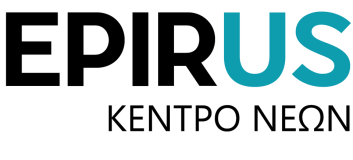 ΑΜΚΕ ΚΕΝΤΡΟ ΝΕΩΝ ΗΠΕΙΡΟΥΑΜΚΕ ΚΕΝΤΡΟ ΝΕΩΝ ΗΠΕΙΡΟΥΙωάννινα, Aριθμ. Πρωτ. : YCE/22/PR/003/RFQ2Ταχ. Δ/νση: Bήσσανη ΠωγωνίουΤηλεφ.:Fax:Ιστοσελίδα:www.youthcenterofepirus.orgΠρος: ΚΑΚΑΒΟΣ ΔΗΜΗΤΡΙΟΣ – MARKET4U
ΣΑΜΟΥΗΛ 37 TK 45333
ΙΩΑΝΝΙΝΑEmail:s.papathanasiou@yce.gr
c.lamprakis@yce.grΠρος: ΚΑΚΑΒΟΣ ΔΗΜΗΤΡΙΟΣ – MARKET4U
ΣΑΜΟΥΗΛ 37 TK 45333
ΙΩΑΝΝΙΝΑΠληροφορίες:s.papathanasiou@yce.gr
c.lamprakis@yce.grΠρος: ΚΑΚΑΒΟΣ ΔΗΜΗΤΡΙΟΣ – MARKET4U
ΣΑΜΟΥΗΛ 37 TK 45333
ΙΩΑΝΝΙΝΑΠρομήθεια Λαχανικών, Φρούτων, Τροφίμων, και συναφών προϊόντων 
(CPV: 03220000-9 15000000-8)Προμήθεια Λαχανικών, Φρούτων, Τροφίμων, και συναφών προϊόντων 
(CPV: 03220000-9 15000000-8)Προμήθεια Λαχανικών, Φρούτων, Τροφίμων, και συναφών προϊόντων 
(CPV: 03220000-9 15000000-8)Προμήθεια Λαχανικών, Φρούτων, Τροφίμων, και συναφών προϊόντων 
(CPV: 03220000-9 15000000-8)Προμήθεια Λαχανικών, Φρούτων, Τροφίμων, και συναφών προϊόντων 
(CPV: 03220000-9 15000000-8)Προμήθεια Λαχανικών, Φρούτων, Τροφίμων, και συναφών προϊόντων 
(CPV: 03220000-9 15000000-8)TMHMAΕΙΔΟΣΠΡΟΫΠΟΛΟΓΙΣΘΕΙΣΑΑΞΙΑ (ΕΥΡΩ ΧΩΡΙΣ  Φ.Π.Α.)ΣΥΝΤΕΛΕΣΤΗΣ Φ.Π.Α. 13% (ΕΥΡΩ)ΠΡΟΫΠΟΛΟΓΙΣΘΕΙΣΑΑΞΙΑ (ΕΥΡΩ ΜΕ Φ.Π.Α.)1Προϊόντα Μαναβικής 613,4079,75693,152Προϊόντα Κρεοπωλείου 1.089,70141,661.231,363Λοιπά Τρόφιμα 2.492,19323,962.816,15ΣΥΝΟΛΟΣΥΝΟΛΟ4.195,29545,374.740,66Α/ΑΕΙΔΟΣΜΟΝΑΔΑ ΜΈΤΡΗΣΗΣΕΝΔΕΙΚΤΙΚΗ ΠΟΣΟΤΗΤΑΠΡΟΫΠΟΛΟΓΙΣΘΕΙΣΑ ΑΞΙΑ ΤΕΜΑΧΙΟΥ (ΕΥΡΩ ΧΩΡΙΣ Φ.Π.Α.)ΠΡΟΫΠΟΛΟΓΙΣΘΕΙΣΑ
ΑΞΙΑ (ΕΥΡΩ ΧΩΡΙΣ Φ.Π.Α.)ΣΥΝΤΕΛΕΣΤΗΣ Φ.Π.Α. 13% (ΕΥΡΩ)ΠΡΟΫΠΟΛΟΓΙΣΘΕΙΣΑ
ΑΞΙΑ (ΕΥΡΩ ΜΕ Φ.Π.Α.)1ΑγγούριαΤΜΧ400,4718,802,4421,242ΚαρόταΚΙΛΑ100,656,500,857,353Κρεμμύδι ξερόΚΙΛΑ100,535,300,695,994Κρεμμύδια χλωράΚΙΛΑ52,3611,801,5313,335Λάχανο κόκκινοΚΙΛΑ150,7110,651,3812,036Λάχανο λευκόΚΙΛΑ150,477,050,927,977Μαϊντανός ματσάκι 100γρΤΜΧ50,412,050,272,328ΜανιτάριαΚΙΛΑ102,7127,103,5230,629ΜανταρίνιαΚΙΛΑ500,5929,503,8433,3410ΜαρούλιΤΜΧ200,418,201,079,2711ΜελιτζάνεςΚΙΛΑ52,7113,551,7615,3112ΜήλαΚΙΛΑ1000,7777,0010,0187,0113ΜπανάνεςΚΙΛΑ1201,16139,2018,10157,3014ΝτομάτεςΚΙΛΑ501,5979,5010,3389,8315ΠατάτεςΚΙΛΑ1500,4770,509,1779,6716Πιπεριές κόκκινεςΚΙΛΑ152,1832,704,2536,9517Πιπεριές πράσινεςΚΙΛΑ152,6039,005,0744,0718ΠορτοκάλιαΚΙΛΑ500,3517,502,2719,7719ΣκόρδοΤΜΧ400,3517,502,2819,78ΣΥΝΟΛΟΣΥΝΟΛΟΣΥΝΟΛΟΣΥΝΟΛΟΣΥΝΟΛΟ613,4079,75693,15Α/ΑΕΙΔΟΣΜΟΝΑΔΑ ΜΈΤΡΗΣΗΣΕΝΔΕΙΚΤΙΚΗ ΠΟΣΟΤΗΤΑΠΡΟΫΠΟΛΟΓΙΣΘΕΙΣΑ ΑΞΙΑ ΤΕΜΑΧΙΟΥ (ΕΥΡΩ ΧΩΡΙΣ Φ.Π.Α.)ΠΡΟΫΠΟΛΟΓΙΣΘΕΙΣΑ
ΑΞΙΑ (ΕΥΡΩ ΧΩΡΙΣ Φ.Π.Α.)ΣΥΝΤΕΛΕΣΤΗΣ Φ.Π.Α. 13% (ΕΥΡΩ)ΠΡΟΫΠΟΛΟΓΙΣΘΕΙΣΑ
ΑΞΙΑ (ΕΥΡΩ ΜΕ Φ.Π.Α.)1Κοτόπουλο φτερούγεςΚΙΛΑ1201,59190,8024,80215,602Κοτόπουλο ολόκληροΚΙΛΑ2002,81562,0073,06635,063Κοτόπουλο μπούτι κοπανάκιΚΙΛΑ302,8184,3010,9695,264Μοσχάρι (κομμάτια)ΚΙΛΑ308,42252,6032,84285,44ΣΥΝΟΛΟΣΥΝΟΛΟΣΥΝΟΛΟΣΥΝΟΛΟΣΥΝΟΛΟ1.089,70141,661.231,36Α/ΑΕΙΔΟΣΜΟΝΑΔΑ ΜΈΤΡΗΣΗΣΕΝΔΕΙΚΤΙΚΗ ΠΟΣΟΤΗΤΑΠΡΟΫΠΟΛΟΓΙΣΘΕΙΣΑ ΑΞΙΑ ΤΕΜΑΧΙΟΥ (ΕΥΡΩ ΧΩΡΙΣ Φ.Π.Α.)ΠΡΟΫΠΟΛΟΓΙΣΘΕΙΣΑ
ΑΞΙΑ (ΕΥΡΩ ΧΩΡΙΣ Φ.Π.Α.)ΣΥΝΤΕΛΕΣΤΗΣ Φ.Π.Α. 13% (ΕΥΡΩ)ΠΡΟΫΠΟΛΟΓΙΣΘΕΙΣΑ
ΑΞΙΑ (ΕΥΡΩ ΜΕ Φ.Π.Α.)1Αλάτι ιωδιούχο θαλασσινόΚΙΛΑ50,221,100,141,242Αλεύρι Γ.Ο.ΧΚΙΛΑ250,6115,251,9817,233Αρακάς κατεψυγμένοςΚΙΛΑ301,2236,604,7641,364Αυγά με ημερ παραγωγής 53-63γρΤΜΧ7500,1182,5010,7393,235Γάλα παστεριωμένο 3,5% λιπαρά 1 λίτροΛΙΤΡΑ4000,95380,0049,40429,406Γαλοπούλα βραστή σε φέτεςΚΙΛΑ154,6469,609,0578,657Γιαούρτι στραγγιστό 1 κιλούΚΙΛΑ402,4096,0012,48108,488Γίγαντες συσκευασίαΚΙΛΑ103,2332,304,2036,509Δημητριακά Συσκευασία (κακάο)ΤΜΧ201,0420,802,7023,5010ΕλαιόλαδοΛΙΤΡΑ205,75115,0014,95129,9511Ζάχαρη λευκή κρυσταλλικήΚΙΛΑ500,7839,005,0744,0712Ζωμός κότας σε σκόνηΚΙΛΑ1,53,645,460,716,1713Ζωμός Μόσχου σε σκόνηΚΙΛΑ1,53,645,460,716,1714ΗλιέλαιοΚΙΛΑ351,8966,158,6074,7515Κέτσαπ συσκευασίαΚΙΛΑ201,1222,402,9125,3116Κεφαλοτύρι τριμμένοΚΙΛΑ86,2249,766,4756,2317ΚρουασάνΤΜΧ4000,26104,0013,52117,5218ΜαγιονέζαΚΙΛΑ101,8318,302,3820,6819Μακαρόνια Νο 6 κιλούΚΙΛΑ601,0462,408,1170,5122Μαργαρίνη softΚΙΛΑ102,8128,103,6531,7523Μαρμελάδα διάφορες γεύσειςΚΙΛΑ51,668,301,089,3824ΜουστάρδαΚΙΛΑ100,909,001,1710,1725Μπάμιες ΚατεψυγμένεςΚΙΛΑ103,2932,904,2837,1826ΞύδιΛΙΤΡΑ100,262,600,342,9427Πάπρικα γλυκιάΚΙΛΑ14,884,880,635,5128Πατάτες ΚατεψυγμένεςΚΙΛΑ1001,46146,0018,98164,9829Πελτέ ντομάταςΚΙΛΑ101,9419,402,5221,9230Πιπέρι μαύροΚΙΛΑ17,327,320,958,2731Πραλίνα φουντουκιούΚΙΛΑ202,3747,406,1653,5632Ρεβίθια 1 κιλούΚΙΛΑ82,2217,762,3120,0733Ρύζι ΜπονέτΚΙΛΑ1200,92110,4014,35124,7534Ρύζι ΜπασμάτιΚΙΛΑ801,51120,8015,70136,5035Σάλτσα ντομάταςΚΙΛΑ200,346,800,887,6836Τσάι μαύρο φακελάκιΤΜΧ25000,0375,009,7584,7537Τυρί άσπροΚΙΛΑ53,4817,402,2619,6638Τυρί τοστ αγελάδαςΚΙΛΑ154,7070,509,1779,6739ΦακέςΚΙΛΑ101,2812,801,6614,4640Φασολάκια ΚατεψυγμέναΚΙΛΑ201,2224,403,1727,5741Φασόλια ξεράΚΙΛΑ201,4428,803,7432,5442Χυμός λεμόνι 380 mlΤΜΧ300,339,901,2911,1943Ψωμί λευκό τοστΚΙΛΑ350,9934,654,5039,1544Ψωμί πρωινού ζυμωτό κιλόΚΙΛΑ3001,45435,0056,55491,55ΣΥΝΟΛΟΣΥΝΟΛΟΣΥΝΟΛΟΣΥΝΟΛΟΣΥΝΟΛΟ2.492,19323,962.816,15ΕΤΑΙΡΙΚΗΕΠΩΝΥΜΙΑΕΤΑΙΡΙΚΗ ΜΟΡΦΗΔΔΓΗΓΕΠΑΓΓΕΛΜΑΤΙΚΗ ΔΡΑΣΤΗΡΙΟΤΗΤΑΟΝΟΜΑΤΕΠΩΝΥΜΟ ΝΟΜΙΜΟΥ ΕΚΠΡΟΣΩΠΟΥΑ.Φ.Μ. – Δ.Ο.Υ.ΔΙΕΥΘΥΝΣΗΠΟΛΗΤΗΛΕΦΩΝΟ/ΦΑΞ/E-MAILΥΠΗΡΕΣΙΑ ΓΙΑ ΤΗΝ ΟΠΟΙΑ ΓΙΝΕΤΑΙ Η ΠΡΟΣΦΟΡΑΛΗΞΗ ΟΙΚΟΝΟΜΙΚΗΣ ΠΡΟΣΦΟΡΑΣΕκατόν είκοσι μέρες (120) μέρες από την επομένη της διενέργειας της Πρόσκλησης Εκδήλωσης ΕνδιαφέροντοςΑ/ΑΕΙΔΟΣΜΟΝΑΔΑ ΜΈΤΡΗΣΗΣΕΝΔΕΙΚΤΙΚΗ ΠΟΣΟΤΗΤΑΠΡΟΫΠΟΛΟΓΙΣΘΕΙΣΑ ΑΞΙΑ ΤΕΜΑΧΙΟΥ (ΕΥΡΩ ΧΩΡΙΣ Φ.Π.Α.)ΠΡΟΫΠΟΛΟΓΙΣΘΕΙΣΑ
ΑΞΙΑ (ΕΥΡΩ ΧΩΡΙΣ Φ.Π.Α.)ΣΥΝΤΕΛΕΣΤΗΣ Φ.Π.Α. 13% (ΕΥΡΩ)ΠΡΟΫΠΟΛΟΓΙΣΘΕΙΣΑ
ΑΞΙΑ (ΕΥΡΩ ΜΕ Φ.Π.Α.)1ΑγγούριαΤΜΧ402ΚαρόταΚΙΛΑ103Κρεμμύδι ξερόΚΙΛΑ104Κρεμμύδια χλωράΚΙΛΑ55Λάχανο κόκκινοΚΙΛΑ156Λάχανο λευκόΚΙΛΑ157Μαϊντανός ματσάκι 100γρΤΜΧ58ΜανιτάριαΚΙΛΑ109ΜανταρίνιαΚΙΛΑ5010ΜαρούλιΤΜΧ2011ΜελιτζάνεςΚΙΛΑ512ΜήλαΚΙΛΑ10013ΜπανάνεςΚΙΛΑ12014ΝτομάτεςΚΙΛΑ5015ΠατάτεςΚΙΛΑ15016Πιπεριές κόκκινεςΚΙΛΑ1517Πιπεριές πράσινεςΚΙΛΑ1518ΠορτοκάλιαΚΙΛΑ5019ΣκόρδοΤΜΧ40ΣΥΝΟΛΟΣΥΝΟΛΟΣΥΝΟΛΟΣΥΝΟΛΟΣΥΝΟΛΟΑ/ΑΕΙΔΟΣΜΟΝΑΔΑ ΜΈΤΡΗΣΗΣΕΝΔΕΙΚΤΙΚΗ ΠΟΣΟΤΗΤΑΠΡΟΫΠΟΛΟΓΙΣΘΕΙΣΑ ΑΞΙΑ ΤΕΜΑΧΙΟΥ (ΕΥΡΩ ΧΩΡΙΣ Φ.Π.Α.)ΠΡΟΫΠΟΛΟΓΙΣΘΕΙΣΑ
ΑΞΙΑ (ΕΥΡΩ ΧΩΡΙΣ Φ.Π.Α.)ΣΥΝΤΕΛΕΣΤΗΣ Φ.Π.Α. 13% (ΕΥΡΩ)ΠΡΟΫΠΟΛΟΓΙΣΘΕΙΣΑ
ΑΞΙΑ (ΕΥΡΩ ΜΕ Φ.Π.Α.)1Κοτόπουλο φτερούγεςΚΙΛΑ1202Κοτόπουλο ολόκληροΚΙΛΑ2003Κοτόπουλο μπούτι κοπανάκιΚΙΛΑ304Μοσχάρι (κομμάτια)ΚΙΛΑ30ΣΥΝΟΛΟΣΥΝΟΛΟΣΥΝΟΛΟΣΥΝΟΛΟΣΥΝΟΛΟΑ/ΑΕΙΔΟΣΜΟΝΑΔΑ ΜΈΤΡΗΣΗΣΕΝΔΕΙΚΤΙΚΗ ΠΟΣΟΤΗΤΑΠΡΟΫΠΟΛΟΓΙΣΘΕΙΣΑ ΑΞΙΑ ΤΕΜΑΧΙΟΥ (ΕΥΡΩ ΧΩΡΙΣ Φ.Π.Α.)ΠΡΟΫΠΟΛΟΓΙΣΘΕΙΣΑ
ΑΞΙΑ (ΕΥΡΩ ΧΩΡΙΣ Φ.Π.Α.)ΣΥΝΤΕΛΕΣΤΗΣ Φ.Π.Α. 13% (ΕΥΡΩ)ΠΡΟΫΠΟΛΟΓΙΣΘΕΙΣΑ
ΑΞΙΑ (ΕΥΡΩ ΜΕ Φ.Π.Α.)1Αλάτι ιωδιούχο θαλασσινόΚΙΛΑ52Αλεύρι Γ.Ο.ΧΚΙΛΑ253Αρακάς κατεψυγμένοςΚΙΛΑ304Αυγά με ημερ παραγωγής 53-63γρΤΜΧ7505Γάλα παστεριωμένο 3,5% λιπαρά 1 λίτροΛΙΤΡΑ4006Γαλοπούλα βραστή σε φέτεςΚΙΛΑ157Γιαούρτι στραγγιστό 1 κιλούΚΙΛΑ408Γίγαντες συσκευασίαΚΙΛΑ109Δημητριακά Συσκευασία (κακάο)ΤΜΧ2010ΕλαιόλαδοΛΙΤΡΑ2011Ζάχαρη λευκή κρυσταλλικήΚΙΛΑ5012Ζωμός κότας σε σκόνηΚΙΛΑ1,513Ζωμός Μόσχου σε σκόνηΚΙΛΑ1,514ΗλιέλαιοΚΙΛΑ3515Κέτσαπ συσκευασίαΚΙΛΑ2016Κεφαλοτύρι τριμμένοΚΙΛΑ817ΚρουασάνΤΜΧ40018ΜαγιονέζαΚΙΛΑ1019Μακαρόνια Νο 6 κιλούΚΙΛΑ6022Μαργαρίνη softΚΙΛΑ1023Μαρμελάδα διάφορες γεύσειςΚΙΛΑ524ΜουστάρδαΚΙΛΑ1025Μπάμιες ΚατεψυγμένεςΚΙΛΑ1026ΞύδιΛΙΤΡΑ1027Πάπρικα γλυκιάΚΙΛΑ128Πατάτες ΚατεψυγμένεςΚΙΛΑ10029Πελτέ ντομάταςΚΙΛΑ1030Πιπέρι μαύροΚΙΛΑ131Πραλίνα φουντουκιούΚΙΛΑ2032Ρεβίθια 1 κιλούΚΙΛΑ833Ρύζι ΜπονέτΚΙΛΑ12034Ρύζι ΜπασμάτιΚΙΛΑ8035Σάλτσα ντομάταςΚΙΛΑ2036Τσάι μαύρο φακελάκιΤΜΧ250037Τυρί άσπροΚΙΛΑ538Τυρί τοστ αγελάδαςΚΙΛΑ1539ΦακέςΚΙΛΑ1040Φασολάκια ΚατεψυγμέναΚΙΛΑ2041Φασόλια ξεράΚΙΛΑ2042Χυμός λεμόνι 380 mlΤΜΧ3043Ψωμί λευκό τοστΚΙΛΑ3544Ψωμί πρωινού ζυμωτό κιλόΚΙΛΑ300ΣΥΝΟΛΟΣΥΝΟΛΟΣΥΝΟΛΟΣΥΝΟΛΟΣΥΝΟΛΟ        Ημερομηνία: ………………………Για τον υποψήφιο προμηθευτή/ανάδοχο        Ημερομηνία: ………………………Σφραγίδα / ΥπογραφήΟνοματεπώνυμο Νομίμου Εκπροσώπου